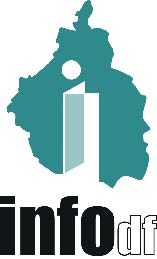 ORDEN DEL DÍAORDEN DEL DÍAI. 	Lista de asistencia y verificación del quórum legal. II.	Lectura, discusión y, en su caso, aprobación del Orden del Día.III.	Presentación, análisis y en su caso, aprobación del Proyecto de Acta de la Trigésima Sexta Sesión Ordinaria del Pleno del Instituto de Acceso a la Información Pública y Protección de Datos Personales del Distrito Federal, celebrada el 07 de octubre de 2015.IV.		Presentación, análisis y en su caso, aprobación del Proyecto de Acuerdo mediante el cual se aprueban las Afectaciones Programático Presupuestales de las partidas y capítulos que se indican, del Instituto de Acceso a la Información Pública y Protección de Datos Personales del Distrito Federal.V.		Presentación, discusión y, en su caso, aprobación de los siguientes Proyectos de Resolución de Recursos de Revisión interpuestos ante el INFODF, en materia de solicitudes de acceso a la información pública:V.1.	Resolución al Recurso de Revisión interpuesto en contra de la Delegación Gustavo A. Madero, con expediente número RR.SIP.0655/2015.V.2.	Resolución al Recurso de Revisión interpuesto en contra de la Delegación Gustavo A. Madero, con expediente número RR.SIP.1008/2015.V.3.	Resolución al Recurso de Revisión interpuesto en contra de la Autoridad del Espacio Público del Distrito Federal, con expediente número RR.SIP.0977/2015.V.4.	Resolución al Recurso de Revisión interpuesto en contra de la Secretaría de Desarrollo Urbano y Vivienda, con expediente número RR.SIP.0993/2015.V.5.	Resolución al Recurso de Revisión interpuesto en contra de la Delegación Coyoacán, con expediente número RR.SIP.0995/2015.V.6.	Resolución al Recurso de Revisión interpuesto en contra de la Delegación Coyoacán, con expediente número RR.SIP.0996/2015.V.7.	Resolución al Recurso de Revisión interpuesto en contra de la Asamblea Legislativa del Distrito Federal, con expediente número RR.SIP.0997/2015.V.8.	Resolución al Recurso de Revisión interpuesto en contra de la Asamblea Legislativa del Distrito Federal, con expediente número RR.SIP.1056/2015.V.9.	Resolución al Recurso de Revisión interpuesto en contra de la Agencia de Gestión Urbana de la Ciudad de México, con expediente número RR.SIP.1001/2015.V.10.	Resolución al Recurso de Revisión interpuesto en contra de la Delegación Benito Juárez, con expediente número RR.SIP.1010/2015.V.11.	Resolución al Recurso de Revisión interpuesto en contra de la Delegación Benito Juárez, con expediente número RR.SIP.1075/2015.V.12.	Resolución al Recurso de Revisión interpuesto en contra de la Secretaría de Seguridad Pública, con expediente número RR.SIP.1016/2015.V.13.	Resolución al Recurso de Revisión interpuesto en contra de la Secretaría de Seguridad Pública, con expediente número RR.SIP.1059/2015.V.14.	Resolución al Recurso de Revisión interpuesto en contra de la Oficialía Mayor del Gobierno del Distrito Federal, con expediente número RR.SIP.1040/2015.V.15.	Resolución al Recurso de Revisión interpuesto en contra de la Procuraduría General de Justicia del Distrito Federal, con expediente número RR.SIP.1043/2015.V.16.		Resolución al Recurso de Revisión interpuesto en contra de la Procuraduría General de Justicia del Distrito Federal, con expediente número RR.SIP.1073/2015.V.17.	Resolución al Recurso de Revisión interpuesto en contra de la Caja de Previsión para Trabajadores a Lista de Raya del Distrito Federal, con expediente número RR.SIP.1045/2015.V.18.	Resolución al Recurso de Revisión interpuesto en contra de la Delegación Azcapotzalco, con expediente número RR.SIP.1047/2015.V.19.	Resolución al Recurso de Revisión interpuesto en contra de la Delegación Tlalpan, con expediente número RR.SIP.1049/2015.V.20.	Resolución al Recurso de Revisión interpuesto en contra de la Delegación Xochimilco, con expediente número RR.SIP.1051/2015.V.21.	Resolución al Recurso de Revisión interpuesto en contra de la Secretaría de Gobierno, con expediente número RR.SIP.1052/2015.V.22.	Resolución al Recurso de Revisión interpuesto en contra del Tribunal Superior de Justicia del Distrito Federal, con expediente número RR.SIP.1053/2015 y sus Acumulados RR.SIP.1054/2015 y RR.SIP.1055/2015.V.23.	Resolución al Recurso de Revisión interpuesto en contra de la Delegación Cuauhtémoc, con expediente número RR.SIP.1065/2015.V.24.	Resolución al Recurso de Revisión interpuesto en contra de la Caja de Previsión de la Policía Auxiliar del Distrito Federal, con expediente número RR.SIP.1070/2015.V.25.	Resolución al Recurso de Revisión interpuesto en contra del Instituto de Verificación Administrativa del Distrito Federal, con expediente número RR.SIP.1072/2015.V.26.	Resolución al Recurso de Revisión interpuesto en contra de la Secretaría de Desarrollo Económico, con expediente número RR.SIP.1078/2015.V.27.	Resolución al Recurso de Revisión interpuesto en contra de la Delegación Iztacalco, con expediente número RR.SIP.1079/2015.‘V.28.	Resolución al Recurso de Revisión interpuesto en contra del Metrobús, con expediente número RR.SIP.1087/2015.V.29.	Resolución al Recurso de Revisión interpuesto en contra del Instituto de Educación Media Superior del Distrito Federal, con expediente número RR.SIP.1114/2015.VI.		Asuntos generales.VI.1.	Informe de Comisiones de los Comisionados Ciudadanos.